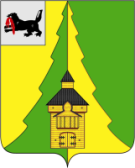 Иркутская областьНижнеилимский районКонтрольно-счетная палатаНижнеилимского муниципального района==========================================================================От   27 мая   2015 года                                                                                        г.  Железногорск-Илимский ОТЧЕТ № 01-07/4о результатах контрольного мероприятия «Проверка выплаты денежного содержания с начислениями на него мэрам и главам муниципальных образований, а также заработной платы с начислениями на нее муниципальным служащим».        Основание проведения проверки: план работы КСП Нижнеилимского муниципального района на 2015 год.        Предмет проверки: объем бюджетных средств, направленных в 2014 году на выплаты денежного содержания с начислениями на него главам муниципальных образований, а также заработной платы с начислениями на нее муниципальным служащим.         Объект проверки: администрация МО «Заморское СП».        Сроки проведения проверки: с 18.05.2015г. по 15.06.2015г.        Цель проверки: оценка достаточности и обоснованности нормативно-правовой базы, регламентирующей вопросы оплаты труда глав муниципальных образований и муниципальных служащих, соблюдение законодательства, нормативных правовых иных распорядительных документов; оценка эффективности и результативности использования бюджетных средств, направленных в 2014 году на выплаты денежного содержания с начислениями на него главам муниципальных образований, а также заработной платы с начислениями на нее муниципальным служащим.        По результатам проверки составлен акт № 01-07/5 от 22 мая 2015 года, который подписан Главой Заморского сельского поселения  без возражений.        В ходе контрольного мероприятия использованы и проанализированы нормативные правовые акты, а также распорядительные, финансовые и бухгалтерские документы.  1. Порядок формирования расходов на оплату труда главы Заморского сельского поселения, проверка обоснованности начислений и выплаты заработной платы.      Оплата труда главы Заморского сельского поселения с 01.01.2014г. по 31.12.2014г. регулировалась следующими документами:- Решением Думы Заморского сельского поселения от 25.01.2013г. № 23 «Об утверждении Положения об оплате труда главы Заморского сельского поселения»;- Решением Думы Заморского сельского поселения от 27.07.2012г. № 141 «Об утверждении положения о гарантиях осуществления полномочий главы Заморского сельского поселения, депутата Думы Заморского сельского поселения»;- Постановлением Правительства Иркутской области от 19.10.2012г. № 573-пп «Об установлении нормативов формирования расходов на оплату труда депутатов, выборных должностных лиц местного самоуправления, осуществляющих свои полномочия на постоянной основе, муниципальных служащих муниципальных образований Иркутской области» (действующий в 2014 году);- Законом Иркутской области от 17.12.2008г. № 122-оз «О гарантиях осуществления полномочий депутата, члена выборного органа местного самоуправления, выборного должностного лица местного самоуправления  в Иркутской области»;- Приказ министерства труда и занятости Иркутской области от 14.10.2013 N 57-мпр (ред. от 24.12.2014) «Об утверждении методических рекомендаций по определению численности работников местной администрации (исполнительно-распорядительного органа муниципального образования) и контрольно-счетного органа муниципального образования Иркутской области».       В период с 01.01.2014г. действует штатное расписание (замещение) главы Заморского сельского поселения с месячным фондом оплаты труда в сумме 39855 рублей.        Расходы в расчете на месяц включают следующие выплаты: 1) денежное вознаграждение: - должностной оклад – 3181,36 рублей. - надбавка за выслугу лет в максимальном размере – 30% должностного оклада – 954,41 рублей;- надбавка за работу со сведениями,  составляющими государственную тайну – 10% должностного оклада – 318,14 рублей; - единовременная выплата к отпуску в расчете на месяц, определяемая суммированием должностного оклада, надбавки за выслугу лет, надбавки за работу со сведениями, составляющими государственную тайну – 371,16 рублей;2) ежемесячное денежное поощрение в размере 2,6 денежных вознаграждений в месяц –12545,16 рублей;3) ежеквартальное денежное поощрение в размере денежного вознаграждения, указанное в штатном замещении отдельной строкой – 1608,35 рублей.        Фонд оплаты труда главы формировался с учетом районного коэффициента и северной надбавки к заработной плате за работу в  местностях, приравненных к районам Крайнего Севера.       Штатное замещение главы Заморского сельского поселения, действующее с 01.01.2014г. соответствует нормативу по оплате труда, установленным нормативными правовыми актами Иркутской области.             Фактическое начисление по оплате труда главы поселения в период с 01.01.2014г. по 31.12.2014г. составила  557,65 тыс. рублей, что превышает установленный норматив на сумму 79,4 тыс. рублей (страховые взносы в сумме 23,98 тыс. рублей).       По запросу Контрольно-счетной палаты Нижнеилимского муниципального района (далее – КСП района), Финансовым управлением администрации Нижнеилимского муниципального района представлены документы по расчету заработной платы главы Заморского сельского поселения.       Превышение норматива формирования расходов на оплату труда главы поселения произошло в связи с начислением отпуска, согласно приказу администрации Заморского сельского поселения от 07.11.2014 года № 24 о предоставлении отпуска работнику за период работы с 01.11.2012г. по 01.11.2014г.:- ежегодного основного оплачиваемого отпуска  в количестве 60 календарных дней с 10.11.2014г. по 20.01.2015г.; - дополнительного оплачиваемого отпуска за работу в районах, приравненных к районам Крайнего Севера в количестве 34 календарных дней с 21.01.2015г. по 24.02.2015г.; - дополнительного отпуска за ненормированный рабочий день в количестве 20 календарных дней с 25.02.2017г. по 13.03.2015г.       2. Порядок формирования расходов на оплату труда муниципальных служащих органов местного самоуправления, проверка обоснованности начислений и выплаты заработной платы.      Оплата труда муниципальных служащих Заморского сельского поселения в 2014 году регулировалась следующими документами:- Решением Думы Заморского сельского поселения от 15.11.2012г. № 9 «Об утверждении Положения об оплате труда муниципальных служащих администрации Заморского сельского поселения»;- Постановлением Правительства Иркутской области от 19.10.2012г. № 573-пп «Об установлении нормативов формирования расходов на оплату труда депутатов, выборных должностных лиц местного самоуправления, осуществляющих свои полномочия на постоянной основе, муниципальных служащих муниципальных образований Иркутской области» (действующий в 2014 году);- Законом Иркутской области от 17.12.2008г. № 122-оз «О гарантиях осуществления полномочий депутата, члена выборного органа местного самоуправления, выборного должностного лица местного самоуправления  в Иркутской области»;- Приказ министерства труда и занятости Иркутской области от 14.10.2013 N 57-мпр (ред. от 24.12.2014) «Об утверждении методических рекомендаций по определению численности работников местной администрации (исполнительно-распорядительного органа муниципального образования) и контрольно-счетного органа муниципального образования Иркутской области».      Наименование должностей в штатных расписаниях органов местного самоуправления  соответствуют Закону Иркутской области от 15.10.2007 N 89-оз (ред. от 27.06.2012)  «О Реестре должностей муниципальной службы в Иркутской области и соотношении должностей муниципальной службы и должностей государственной гражданской службы Иркутской области».    Виды и порядок установления надбавок и дополнительных выплат, утвержденные в Положении и штатных расписаниях соответствуют Закону Иркутской от 15.10.2007г. № 88-ОЗ «Об отдельных вопросах муниципальной службы в Иркутской области».       Норматив общей численности муниципальных служащих Заморского сельского поселения, установленный в соответствии с Методическими рекомендациями по определению численности работников местной администрации (утверждены Приказом министерства труда и занятости Иркутской области от 14.10.2013 года № 57-мпр) не превышен.       Фактическая оплата труда муниципальных служащих Заморского сельского поселения в период с 01.01.2014г. по 31.12.2014г. начислена в сумме  1416,8 тыс. рублей, что не превышает сумму 1468,2 тыс. рублей, утвержденную в штатном замещении на 01.10.2014г. Нарушений бюджетного законодательства не выявлено.Выводы:      На основании письма Министерства труда и занятости Иркутской области от 25.05.2015г. № 74-37-3564/15 норматив формирования расходов на оплату труда глав на 2014 год в Заморском сельском поселении составляет 41485,62 рубля в месяц и 497827,44 рубля в год.      По штатному расписанию денежное содержание составляет 478260 рублей, что не превышает установленный норматив.      В нарушение установленного норматива, утвержденного Постановлением Правительства Иркутской области от 19.10.2012г. № 573-пп «Об установлении нормативов формирования расходов на оплату труда депутатов, выборных должностных лиц местного самоуправления, осуществляющих свои полномочия на постоянной основе, муниципальных служащих муниципальных образований Иркутской области», ст. 86 Бюджетного Кодекса Российской Федерации КСП района было выявлено превышение норматива формирования расходов на оплату труда главы поселения в сумме 79,4 тыс. рублей (страховые взносы в сумме 23,98 тыс. рублей).       Денежное содержание Главы Заморского сельского поселения было выплачено за счет средств областного бюджета.Вр.и.о председателя Контрольно-счетной палатыНижнеилимского муниципального района                                                     А.Р. ЦепляеваКонсультант Контрольно-счетной палатыНижнеилимского муниципального района                                                     Н.В. Немова